CURRICULAM VITAESeeking Position of	:	Secretary /HR/Admin Assistant /Electronics Engineer field Job Experience:Presently working as an ‘ HR / MR /Admin Assistant ’ in the ‘ Clean Tech Services Co, ’ABU DHABI, UAE. Job Responsibilities:Management Representative work as included in documenting the Corrective & Preventive actions for the Non Conformance of the Organization Process for the quality improvement. Creating Agendas for the Management Review Meetings & Preparing the Outputs of the Meeting Minutes for the post actions to be taken by each department.Preparing the Offer Letter, Promissory Note & Warning Letters to the employees.Responsible for the preparation of documents for new visa and visa renewal.Following up of employee’s labour card, emirates id, insurance card and bank card.Setting up of employees for their Medical and Finger prints for Emirates Id.Keeping all the employees updated files.Distributing the Training checklist, Customer Feedback, Transportation expenses measurable forms to the different department.Filing of invoices and HR related documents.Preparing the Timesheet for all the employees & updating individual’s salary payment details.Creating Data base for new contracts started & editing & updating databases for any changes.Filing the Customer Feedback forms & updating to the Supervisor in charge for further actions.Coordination with main office for HR related works.Sending Quotation for an official enquiry which we receive by email for cleaning services.Filing the Supplier Evaluation forms for the ISO related records.Submitting the Corrective & Preventive action request from the individual to the Management for improvement.Introducing Company Profiles to different private schools, Institutions, companies.Sending reminder email to contracts with updated charges for which will expire.Creating Purchase orders for the items requested for different projects.Sending Renewal contract original & copies with updated invoice to clients for agreement signature to update in system.Keeping record of all the materials enters into stock & goes out from the stock as tote inventory.Updating cleaners weekly schedule in the system as per clients requirements.Making revised invoices for the changes in the schedule for holidays/vacation/No service request mail by phone.Updating Cleaners attendance timesheet in the system.Drafting soft copies of invoices to companies email addresses.Making calls to clients for the pending payment.Sending payment confirmation email to all the payment received.Creating voucher invoice for all the clients as per their invoice due date.Answering phone calls to client’s enquiry related any services.Transferring the calls to concerned department for further estimating the rates.Company	: 	Planet Synergy InfoTech Pvt Ltd., INDIA.Period		:	 July 2012 – Till  Dec 2013  as a ‘Sr. Secretary cum Admin Assistant'.Job Responsibilities:Advertising the property on different websites.Posting the Leases on Software.Processing Sale transaction Invoices.Entering Tenant & Owner details in Software.Set up auto charges for monthly Rent Payment, Late Fee, Management Fee details.E-mail Welcome package to Owner of the property.E-mail to Tenant about Total amount due which has to be paid when the Move out process is done.Processing Move-Out of Tenant.Recording Home Depot Invoices entries.Uploading Management & Lease Agreements.Recording Rent, Security Deposit, Pet Deposits, Move-In, Move-Out of Tenants.Recording Sec 8 Subsidy program from US Government.Sending all the Income & Expenses Owner statement transactions to Owners.Recording Credit Card charges of a team member purchased materials for specified property.Recording & Calculating Time Logs for team members monthly Salary payment.Preparing PPT on different tasks processed by different Property Management.Preparing daily work report & sending it to President of Planet Synergy & copy to the Manager  & Team members.Company	:  	Mphasis BPO., Pvt Ltd., MANGALORE.Period		: 	August 2006- July 6th 2012 as a ‘Senior Transaction Processing Executive` in the Non Voice Process.Job Responsibilities:Reaching daily Good Targets with Best Accuracy in work schedule.Making good targets in Decision Making Project.Completing first all the lessons of E-Skill PortInstitution	 :  ‘BGS Education Centre`, KavoorPeriod	: 1st May 2004 – 8th April 2006 as a ‘Computer Faculty & Data Entry Operator ’Job Responsibilities:Teaching Computer subjects to kids from UKG to Xth Std.Given training on Windows & MS-Office tools with different exercises,Teaching LOGO, ‘C’, BASIC Programming languages.Prepared team of kids for IT Design Competition.Prepared PPT on all MS Office applications.Teaching Moral Science classes to kids.Educational Qualification:Diploma in Tele Communications Engineering & PGDCA in Computer Applications.IT Skills : MS Windows, MS-Word, MS-Excel, MS-Powerpoint, MS-DOS, Fox PRO, `C`Programmng, Corel Draw, Pagemaker, Internet, Typing speed 50 words/min.Languages Known 	:	 English, Hindi, Kannada and TuluHobbies		:	Listening to music, Reading, Gardening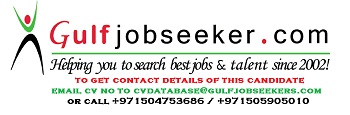 Gulfjobseeker.com CV No: 1469814Award / Certificate1.	Won the Excellence Performance Certificate for achieving process targets & dedication towards work by `Mphasis BPO Private Ltd` Mangalore.2.	Won the Certificate of Appreciation in recognition of Valuable Contributions and Outstanding Commitment and Dedication towards work by Research Director of Barbour ABI from `Mphasis BPO Private Ltd` Mangalore.3.	Attended the ISO 9001:2008, ISO 14001:2004, OHSAS 18001:2007 Integrated Management System - Internal Audit Training Programme from the Quality Registrar Systems, ABU DHABI on Sep 5th 2015.Visa Status:Employment VisaSincerely,Shobha0566907935